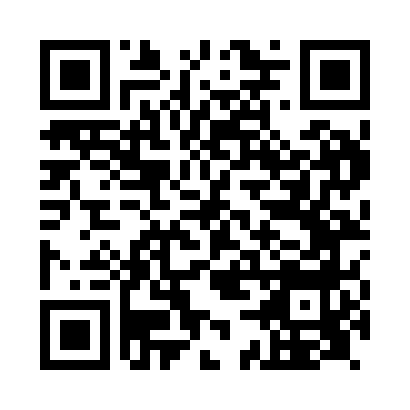 Prayer times for Chorleywood, Buckinghamshire, UKWed 1 May 2024 - Fri 31 May 2024High Latitude Method: Angle Based RulePrayer Calculation Method: Islamic Society of North AmericaAsar Calculation Method: HanafiPrayer times provided by https://www.salahtimes.comDateDayFajrSunriseDhuhrAsrMaghribIsha1Wed3:355:3312:596:068:2610:242Thu3:325:3112:596:078:2810:273Fri3:295:2912:596:088:3010:304Sat3:275:2712:596:098:3110:325Sun3:245:2512:596:108:3310:356Mon3:215:2312:596:118:3410:387Tue3:185:2212:586:128:3610:418Wed3:155:2012:586:138:3810:449Thu3:125:1812:586:148:3910:4710Fri3:095:1712:586:158:4110:5011Sat3:075:1512:586:168:4210:5112Sun3:065:1312:586:178:4410:5113Mon3:055:1212:586:188:4610:5214Tue3:045:1012:586:198:4710:5315Wed3:045:0912:586:208:4910:5416Thu3:035:0712:586:218:5010:5417Fri3:025:0612:586:218:5210:5518Sat3:025:0512:586:228:5310:5619Sun3:015:0312:586:238:5410:5720Mon3:005:0212:596:248:5610:5721Tue3:005:0112:596:258:5710:5822Wed2:594:5912:596:268:5910:5923Thu2:594:5812:596:269:0011:0024Fri2:584:5712:596:279:0111:0025Sat2:584:5612:596:289:0311:0126Sun2:574:5512:596:299:0411:0227Mon2:574:5412:596:309:0511:0228Tue2:564:5312:596:309:0611:0329Wed2:564:5212:596:319:0811:0430Thu2:554:511:006:329:0911:0431Fri2:554:501:006:329:1011:05